Publicado en Madrid el 19/11/2020 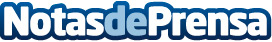 Black Friday con grandes descuentos en SpainfyAño tras año el concepto de Black Friday se ha infiltrado la mayoría de las culturas. Con este propósito Spainfy, el marketplace de artículos principalmente españoles expondrá enormes ofertas en la mayoría de sus productos. Diversos fabricantes locales aplicaran a sus artículos unos descuentos hasta 40%Datos de contacto:Alvaro Gordo951650484Nota de prensa publicada en: https://www.notasdeprensa.es/black-friday-con-grandes-descuentos-en-spainfy Categorias: Nacional Marketing E-Commerce Consumo http://www.notasdeprensa.es